Weekly Calendar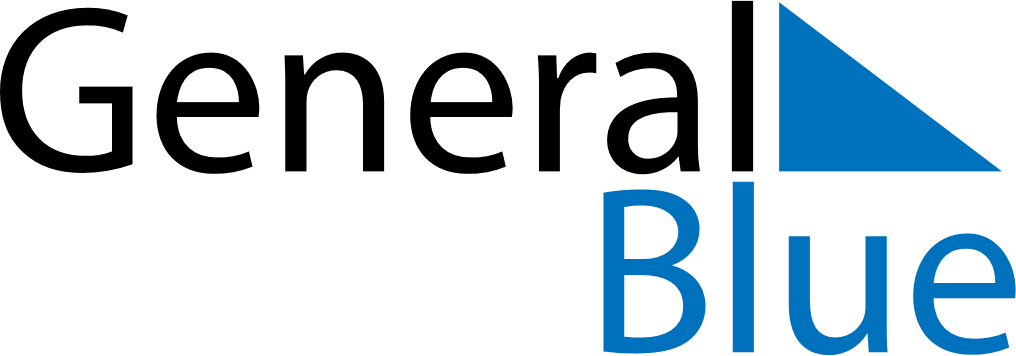 June 29, 2020 - July 5, 2020Weekly CalendarJune 29, 2020 - July 5, 2020MondayJun 29TuesdayJun 30WednesdayJul 01ThursdayJul 02FridayJul 03SaturdayJul 04SundayJul 05MY NOTES